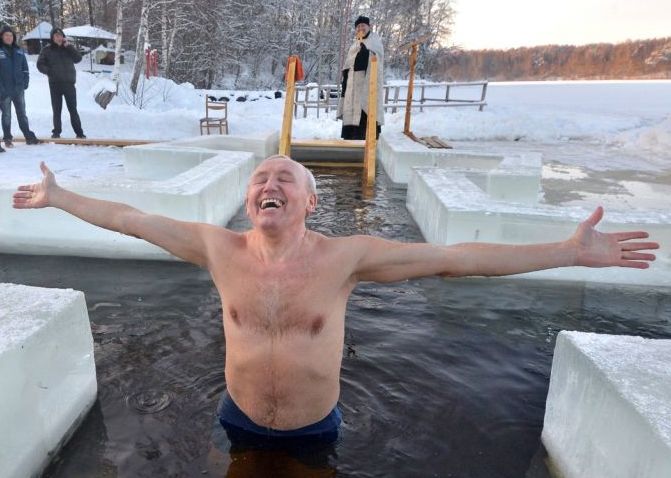 Погружение в прорубь на праздник Крещения Господня — это одна из интереснейших традиций православных христиан.       Но в последние годы купание в проруби стало чуть ли не народной забавой.   Многие прыгают в ледяную воду на спор, ради интереса, и только единицы подходят к этому вопросу     осмысленно.     Укоренившаяся традиция «принять на душу» в целях обогрева на самом деле крайне опасна и может в последствии сыграть злую шутку. Медики категорически не советуют пить алкоголь перед окунанием в прорубь. Кроме вреда здоровью это противоречит религиозному обряду. Ни в коем случае не стоит пить алкогольные напитки перед тем, как войти в прорубь, ведь это святое таинство, очищение от грехов телесных и душевных.                                                                                                                                                                              Центр ГИМС ГУ МЧС России по Свердловской области  обращается к населению с просьбой быть осторожными и внимательными, находясь вблизи водоемов. Не стоит забывать и о своем моральном  облике. А для того, чтобы праздник не был омрачен, необходимо соблюдать несколько правил безопасного поведения на воде: 1.  Не совершать купание в местах, не оборудованных для этой цели. Основное правило — не купаться в одиночку и в состоянии алкогольного опьянения.                                                                        2. Перед погружением в Иордань не выпивайте ни капли спиртного. Трезвым необходимо быть и до купания и после него.                                                                                                                            3.Охлаждайтесь постепенно: сначала снимите верхнюю одежду, через несколько минут — обувь, затем разденьтесь по пояс и только потом заходите в воду.                                                                         4. Перед купанием разотрите тело любым жирным кремом или оливковым маслом.                             5. Находитесь в воде не дольше  1 мин. Когда вылезете, разотритесь махровым полотенцем и поспешите в теплое помещение, где можно выпить горячего чаю.

Государственный инспектор по маломерным судам                                                              инспекторский участок (г. Красноуфимск)                                                                                                            Центра  ГИМС ГУ МЧС России по Свердловской области                                  Халилов А.А.